EA Dressage Judge Application Form &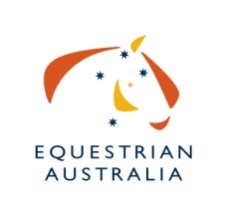 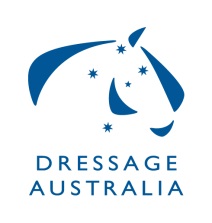  Pre Requisites Required For Upgrade To A Level(To be completed by the upgrading judge)Please provide the following details:Name: 						Date of Birth:				Current EA No:Address:Suburb:							State:			Post Code: Tel:							Mobile:	Email:Assessment SlipDate/LocationDate/LocationDate/LocationPrint Name - JE/Mentor/SDAPrint Name - JE/Mentor/SDASignatureCurrent B levelExpiry:SlipExpiry:SlipExpiry:SlipAttend an Seminar which includes A LevelDate:Date:Date:Attend an Seminar which includes A LevelLocation:Location:Location:Complete A level theory exam with at least 80%Date:Date:Date:Complete A level theory exam with at least 80%Percentage:Percentage:Percentage:Sit in on 2 separate occasions at Inter II or GP level with a different Judge Educator or MentorSit in assessment forms completed/attached1.1.1.Sit in on 2 separate occasions at Inter II or GP level with a different Judge Educator or MentorSit in assessment forms completed/attached2.2.2.Sit in on 2 separate occasions at Inter II or GP level with a different Judge Educator or MentorSit in assessment forms completed/attachedAssessment SlipDate/ LocationDate/ LocationDate/ LocationJE/Mentor/SDA/NameSignatureSignatureCompleted assessment slips to be forwarded to the State Dressage Authority (SDA) for verification with this summary sheet. Details and outcome are forwarded by the SDA to the National Office.Completed assessment slips to be forwarded to the State Dressage Authority (SDA) for verification with this summary sheet. Details and outcome are forwarded by the SDA to the National Office.Completed assessment slips to be forwarded to the State Dressage Authority (SDA) for verification with this summary sheet. Details and outcome are forwarded by the SDA to the National Office.Completed assessment slips to be forwarded to the State Dressage Authority (SDA) for verification with this summary sheet. Details and outcome are forwarded by the SDA to the National Office.Completed assessment slips to be forwarded to the State Dressage Authority (SDA) for verification with this summary sheet. Details and outcome are forwarded by the SDA to the National Office.Completed assessment slips to be forwarded to the State Dressage Authority (SDA) for verification with this summary sheet. Details and outcome are forwarded by the SDA to the National Office.Completed assessment slips to be forwarded to the State Dressage Authority (SDA) for verification with this summary sheet. Details and outcome are forwarded by the SDA to the National Office.Proof of Riding – This would have been provided in order to upgrade to B level so not necessary again.Proof of Riding – This would have been provided in order to upgrade to B level so not necessary again.Proof of Riding – This would have been provided in order to upgrade to B level so not necessary again.Proof of Riding – This would have been provided in order to upgrade to B level so not necessary again.Proof of Riding – This would have been provided in order to upgrade to B level so not necessary again.Proof of Riding – This would have been provided in order to upgrade to B level so not necessary again.Proof of Riding – This would have been provided in order to upgrade to B level so not necessary again.Shadow Judge a minimum of 3 entire Inter II and 3 entire GP competitions with at least 3 horses in each (a total minimum of 18 horses to be judged overall - may need to do more comps to get the total No of horses)(Supervising judge must be an FEI level appointed Mentor or a Judge Educator)Competition e.g. GPDateNo of HorsesShadow Judge a minimum of 3 entire Inter II and 3 entire GP competitions with at least 3 horses in each (a total minimum of 18 horses to be judged overall - may need to do more comps to get the total No of horses)(Supervising judge must be an FEI level appointed Mentor or a Judge Educator)1.Shadow Judge a minimum of 3 entire Inter II and 3 entire GP competitions with at least 3 horses in each (a total minimum of 18 horses to be judged overall - may need to do more comps to get the total No of horses)(Supervising judge must be an FEI level appointed Mentor or a Judge Educator)2.Shadow Judge a minimum of 3 entire Inter II and 3 entire GP competitions with at least 3 horses in each (a total minimum of 18 horses to be judged overall - may need to do more comps to get the total No of horses)(Supervising judge must be an FEI level appointed Mentor or a Judge Educator)3.Shadow Judge a minimum of 3 entire Inter II and 3 entire GP competitions with at least 3 horses in each (a total minimum of 18 horses to be judged overall - may need to do more comps to get the total No of horses)(Supervising judge must be an FEI level appointed Mentor or a Judge Educator)4.Shadow Judge a minimum of 3 entire Inter II and 3 entire GP competitions with at least 3 horses in each (a total minimum of 18 horses to be judged overall - may need to do more comps to get the total No of horses)(Supervising judge must be an FEI level appointed Mentor or a Judge Educator)5.Shadow Judge a minimum of 3 entire Inter II and 3 entire GP competitions with at least 3 horses in each (a total minimum of 18 horses to be judged overall - may need to do more comps to get the total No of horses)(Supervising judge must be an FEI level appointed Mentor or a Judge Educator)6.All Shadow judging evaluation forms submittedNote: 1 shadow judging at Inter II level can be substituted with an additional sit-in e.g. 3xsit-ins & 3xSJ Yes  		No  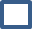 Yes  		No  Yes  		No  Practical Exam CompletedDate:Date:Date:Practical Exam CompletedLocation:Location:Location:Practical Exam CompletedCompetent         Not Competent  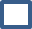 Competent         Not Competent  Competent         Not Competent  SDA – Please return a copy of this form onlyn to the EA Education DepartmentOfficials Education Coordinator EA National Office, PO Box 673, SYDNEY MARKETS, NSW 2129 OR Fax: 02 9763 2466 OR Email (preferred) :info@equestrian.org.au - Applications that do not include a completed table will not be accepted